An: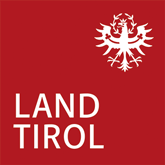 ☐	Bezirkshauptmannschaft 	☐	Stadtmagistrat Innsbruck
Soziales / Rehabilitation und BehindertenhilfeHINWEIS: Wir bitten Sie, den Antrag vollständig auszufüllen und alle erforderlichen Unterlagen beizulegen. Damit tragen Sie dazu bei, dass Ihr Ansuchen rasch erledigt werden kann.Zu beachten bei ambulanter und stationärer Kurzzeitpflege und Kurzzeitbetreuung:Die Förderung wird im Bereich der ambulanten und stationären Kurzzeitpflege und Kurzzeitbetreuung dem Menschen mit Behinderung gewährt und als Tagsatz direkt mit der Dienstleisterin jeweils im Nachhinein abgerechnet (§ 3 Abs. 1 und 2 der Richtlinie betreffend die Förderung der Kurzzeitpflege und Kurzzeitbetreuung für Menschen mit Behinderung).Für die tatsächlich konsumierten Kurzzeitpflegetage hat der Mensch mit Behinderung bzw. die Unterhaltspflichtige je nach ihren wirtschaftlichen Verhältnissen in sinngemäßer Anwendung des § 23 TTHG einen Kostenbeitrag zu entrichten. Der Mensch mit Behinderung oder sein gesetzlicher Vertreter sowie die nach § 23 TTHG zur Leistung eines Kostenbeitrages verpflichteten Personen habenjede Änderung in den für die Gewährung dieser Förderung bzw. in den für die Festsetzung des Kostenbeitrages nach § 23 TTHG maßgebenden Verhältnissen binnen zwei Wochen ab dem Zeitpunkt, in dem er vom Eintritt der Änderung Kenntnis erlangt hat, der Bezirksverwaltungsbehörde anzuzeigen und den Organen der Bezirksverwaltungsbehörde jederzeit die Überprüfung der widmungsgemäßen Verwendung der gewährten Zuwendung durch Einsicht in alle relevanten Unterlagen sowie durch Besichtigung an Ort und Stelle zu ermöglichen (§ 5 Abs. 4 lit. b der Richtlinie betreffend die Förderung der Kurzzeitpflege und Kurzzeitbetreuung für Menschen mit Behinderung).Ich nehme zur Kenntnis, dass ich verpflichtet bin, die Kosten zurückzuzahlen, wenn ich wesentliche Umstände verschwiegen oder unwahre Angaben gemacht habe.Ich bestätige durch meine Unterschrift, dass die von mir gemachten Angaben richtig und vollständig sind und der Wahrheit entsprechen. 	Ort und Datum	Unterschrift des	 Antragstellers	 gesetzlichen Vertreters		Erwachsenenvertreters/BevollmächtigtenANTRAG
auf Gewährung einer Förderung der Kurzzeitpflege 
und Kurzzeitbetreuung für Menschen mit BehinderungPersönliche Daten des Menschen mit BehinderungPersönliche Daten des Menschen mit BehinderungPersönliche Daten des Menschen mit BehinderungPersönliche Daten des Menschen mit BehinderungPersönliche Daten des Menschen mit BehinderungVor- und Familienname, Titel: Vor- und Familienname, Titel: Vor- und Familienname, Titel: Vor- und Familienname, Titel:  männlich  weiblichGeburtsdatum:      Vers.-Nr.:      Vers.-Nr.:      Vers.-Anstalt:      Vers.-Anstalt:      Staatsbürgerschaft:      Staatsbürgerschaft:      Staatsbürgerschaft:      Staatsbürgerschaft:      Staatsbürgerschaft:      Familienstand:	 ledig 	 verheiratet 	 getrennt lebend 	 geschieden 	 Lebensgemeinschaft 	 eingetr. Partnerschaft 	 verwitwetFamilienstand:	 ledig 	 verheiratet 	 getrennt lebend 	 geschieden 	 Lebensgemeinschaft 	 eingetr. Partnerschaft 	 verwitwetFamilienstand:	 ledig 	 verheiratet 	 getrennt lebend 	 geschieden 	 Lebensgemeinschaft 	 eingetr. Partnerschaft 	 verwitwetFamilienstand:	 ledig 	 verheiratet 	 getrennt lebend 	 geschieden 	 Lebensgemeinschaft 	 eingetr. Partnerschaft 	 verwitwetFamilienstand:	 ledig 	 verheiratet 	 getrennt lebend 	 geschieden 	 Lebensgemeinschaft 	 eingetr. Partnerschaft 	 verwitwetAdresse: 	Straße:      	PLZ:      	Ort:      Adresse: 	Straße:      	PLZ:      	Ort:      Adresse: 	Straße:      	PLZ:      	Ort:      Adresse: 	Straße:      	PLZ:      	Ort:      Adresse: 	Straße:      	PLZ:      	Ort:      Ist dies der Hauptwohnsitz? 	 ja	 neinIst dies der Hauptwohnsitz? 	 ja	 neinIst dies der Hauptwohnsitz? 	 ja	 neinIst dies der Hauptwohnsitz? 	 ja	 neinIst dies der Hauptwohnsitz? 	 ja	 neinTelefon:       Telefon:       E-Mail:      E-Mail:      E-Mail:      Angaben zum gesetzlichen Vertreter bzw. ErwachsenenvertreterName:      Adresse:      Telefon:      Angabe zur Eintragung im Österreichischen Zentralen Vertretungsregister bzw. gerichtlichen Beschluss (z.B. Bezirksgericht, Geschäftszahl, usw.):Angaben zum Pflegegeldwird Pflegegeld bezogen	 ja	 neinPflegegeldstufe:      	Auszahlungsbetrag:	€      Angaben zur Hauptpflegeperson bzw. HauptbetreuungspersonAngaben zur Hauptpflegeperson bzw. HauptbetreuungspersonAngaben zur Hauptpflegeperson bzw. HauptbetreuungspersonAngaben zur Hauptpflegeperson bzw. HauptbetreuungspersonAngaben zur Hauptpflegeperson bzw. HauptbetreuungspersonAngaben zur Hauptpflegeperson bzw. HauptbetreuungspersonVor- und Familienname, Titel: Vor- und Familienname, Titel: Vor- und Familienname, Titel: Vor- und Familienname, Titel: Vor- und Familienname, Titel:  männlich  weiblichGeburtsdatum:      Vers.-Nr.:      Vers.-Nr.:      Vers.-Nr.:      Vers.-Anstalt:      Vers.-Anstalt:      Staatsbürgerschaft:      Staatsbürgerschaft:      Staatsbürgerschaft:      Staatsbürgerschaft:      Staatsbürgerschaft:      Staatsbürgerschaft:      Familienstand:	 ledig 	 verheiratet 	 getrennt lebend 	 geschieden 	 Lebensgemeinschaft 	 eingetr. Partnerschaft 	 verwitwetFamilienstand:	 ledig 	 verheiratet 	 getrennt lebend 	 geschieden 	 Lebensgemeinschaft 	 eingetr. Partnerschaft 	 verwitwetFamilienstand:	 ledig 	 verheiratet 	 getrennt lebend 	 geschieden 	 Lebensgemeinschaft 	 eingetr. Partnerschaft 	 verwitwetFamilienstand:	 ledig 	 verheiratet 	 getrennt lebend 	 geschieden 	 Lebensgemeinschaft 	 eingetr. Partnerschaft 	 verwitwetFamilienstand:	 ledig 	 verheiratet 	 getrennt lebend 	 geschieden 	 Lebensgemeinschaft 	 eingetr. Partnerschaft 	 verwitwetFamilienstand:	 ledig 	 verheiratet 	 getrennt lebend 	 geschieden 	 Lebensgemeinschaft 	 eingetr. Partnerschaft 	 verwitwetAdresse: 	Straße:      	PLZ:      	Ort:      Adresse: 	Straße:      	PLZ:      	Ort:      Adresse: 	Straße:      	PLZ:      	Ort:      Adresse: 	Straße:      	PLZ:      	Ort:      Adresse: 	Straße:      	PLZ:      	Ort:      Adresse: 	Straße:      	PLZ:      	Ort:      Telefon:       Telefon:       E-Mail:      E-Mail:      E-Mail:      E-Mail:      Verwandtschaftsgrad / Beziehung zum Menschen mit Behinderung:Begründung (bei allfälliger Nachbarschaftshilfe):Verwandtschaftsgrad / Beziehung zum Menschen mit Behinderung:Begründung (bei allfälliger Nachbarschaftshilfe):Verwandtschaftsgrad / Beziehung zum Menschen mit Behinderung:Begründung (bei allfälliger Nachbarschaftshilfe):Verwandtschaftsgrad / Beziehung zum Menschen mit Behinderung:Begründung (bei allfälliger Nachbarschaftshilfe):Verwandtschaftsgrad / Beziehung zum Menschen mit Behinderung:Begründung (bei allfälliger Nachbarschaftshilfe):Verwandtschaftsgrad / Beziehung zum Menschen mit Behinderung:Begründung (bei allfälliger Nachbarschaftshilfe):Betreuung und Pflege seit (Monat/Jahr):	 Ganztag	 TeilzeitBetreuung und Pflege seit (Monat/Jahr):	 Ganztag	 TeilzeitBetreuung und Pflege seit (Monat/Jahr):	 Ganztag	 TeilzeitBetreuung und Pflege seit (Monat/Jahr):	 Ganztag	 TeilzeitBetreuung und Pflege seit (Monat/Jahr):	 Ganztag	 TeilzeitBetreuung und Pflege seit (Monat/Jahr):	 Ganztag	 TeilzeitDie Hauptpflegeperson bzw. Hauptbetreuungsperson ist im Zeitraum von       (TT.MM.JJJJ) bis einschließlich       (TT.MM.JJJJ)durchgehend an der Pflege bzw. Betreuung aus folgenden Gründen verhindert:Die Hauptpflegeperson bzw. Hauptbetreuungsperson ist im Zeitraum von       (TT.MM.JJJJ) bis einschließlich       (TT.MM.JJJJ)durchgehend an der Pflege bzw. Betreuung aus folgenden Gründen verhindert:Die Hauptpflegeperson bzw. Hauptbetreuungsperson ist im Zeitraum von       (TT.MM.JJJJ) bis einschließlich       (TT.MM.JJJJ)durchgehend an der Pflege bzw. Betreuung aus folgenden Gründen verhindert:Die Hauptpflegeperson bzw. Hauptbetreuungsperson ist im Zeitraum von       (TT.MM.JJJJ) bis einschließlich       (TT.MM.JJJJ)durchgehend an der Pflege bzw. Betreuung aus folgenden Gründen verhindert:Die Hauptpflegeperson bzw. Hauptbetreuungsperson ist im Zeitraum von       (TT.MM.JJJJ) bis einschließlich       (TT.MM.JJJJ)durchgehend an der Pflege bzw. Betreuung aus folgenden Gründen verhindert:Die Hauptpflegeperson bzw. Hauptbetreuungsperson ist im Zeitraum von       (TT.MM.JJJJ) bis einschließlich       (TT.MM.JJJJ)durchgehend an der Pflege bzw. Betreuung aus folgenden Gründen verhindert:Ort der Pflege bzw. Betreuung:      Ort der Pflege bzw. Betreuung:      Ort der Pflege bzw. Betreuung:      Ort der Pflege bzw. Betreuung:      Ort der Pflege bzw. Betreuung:      Ort der Pflege bzw. Betreuung:      Art der Förderung:      Art der Förderung:      Art der Förderung:      Art der Förderung:      Art der Förderung:      Art der Förderung:      	stationär	Leistungserbringer:	Adresse:	stationär	Leistungserbringer:	Adresse:	stationär	Leistungserbringer:	Adresse:	ambulant	ambulant	ambulantHinweise zum Datenschutz:Zur Bearbeitung Ihres Anliegens bzw. zur Durchführung des Verfahrens werden personenbezogene Daten verarbeitet. Informationen zur Datenverarbeitung und Ihren Rechten finden Sie unter: TISO - Tiroler Informationssystem Sozialverwaltung Beizuschließen sind in Kopie: Geburtsurkunde* Staatbürgerschaftsnachweis*  aktueller rechtskräftiger Pflegegeldbescheid bzw. rechtskräftiges Pflegeurteil ein aktueller Einkommensnachweis des Menschen mit Behinderung bzw. des/der Unterhaltsverpflichteten*  nur wenn diese der Behörde noch nicht vorliegen